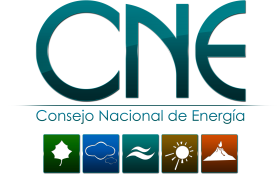 CONSEJO NACIONAL DE ENERGIAUNIDAD DE GESTION DOCUMENTAL Y ARCHIVOSCUADRO CLASIFICACION DOCUMENTAL 2da. Versión20 de Septiembre de 2019Consejo Nacional de Energía, Calle El Mirador y Novena Calle Poniente, numero #249, Colonia Escalón, San Salvador, El Salvador. Teléfono (503) 2233-7900 WWW. CNE.GOB.SVCUADRO DE CLASIFICACIÓN DOCUMENTAL DEL CONSEJO NACIONAL DE ENERGIAVersión 2. Por medio del presente documento se da a conocer el cuadro de clasificación documental (CCD), siendo este documento de vital importancia en toda institución en vista que se reviste como un instrumento archivístico que contiene la estructura que posee el fondo documental del CNE, el mismo se ha realizado bajo el esquema denominado funcional.Es necesario manifestar que la Unidad de Gestión Documental y Archivos propuso este cambio de esquema en virtud que esquema orgánico poco a poco fue cayendo en desuso en vista de los cambios constantes que se suscitan en la administración del estado, caso contrario en el CNE, que es una institución de reciente funcionamiento.Sin embargo, dados los esfuerzos por modernizar la administración pública y la implementación de los Lineamientos de Gestión Documental que el Instituto de Acceso a la Información Publica emitió en 2015, es que se ha realizado la actualización del cuadro de clasificación Documental bajo el esquema funcional, que deja atrás la noción de basarse en los órganos, sino en la función que estos ejecutan, y lo más importante es que las funciones  se detalla de forma separada e independiente del órgano que la realiza.CUADRO DE CLASIFICACIÓN DOCUMENTAL DEL CONSEJO NACIONAL DE ENERGIASECCIÓN 1: Junta Directiva y Secretaria Ejecutiva del Consejo Nacional de Energía.Es el conjunto de series documentales generados en el ejercicio de sus funciones, en razón de las atribuciones, competencias de Ley y composición de las máximas autoridades del CNE.SECCIÓN 2: Administración.Comprende las actividades estratégicas que desarrolla el CNE, e incluye las de apoyo administrativo.Comprende las Unidad de Acceso a la Información Publica, UACI, Servicios Generales, Recursos Humanos, etc.SECCIÓN 3: Dirección de Finanzas y Administración.Se refiere a la Dirección de Finanzas y Administración que ejecuta las funciones de Tesorería, Presupuesto y Contabilidad.SECCIÓN 4: Servicios.Los ámbitos funcionales de esta sección responden a la generación de las actividades que ejecuta propiamente la institución.Este instrumento ha resumido las series documentales en formato de orden alfabetico para facilitar su comprensión, y siguiendo la estructura de mantener las cuatro secciones establecidas anteriormente. SECCIÓN 1: GOBIERNOActas de Junta DirectivaInformes de Secretaria EjecutivaSECCIÓN 2: ADMINISTRACIÓNActas de Comité de PlanificaciónActas de Comité de RiesgosActivos fijosAsignación de rolesAutorizaciones de vehículosCapacitacionesCertificados de licencia de softwareCódigo de ética del CNEConciliaciones de saldo de carteraConcurso públicoContratación directaControl de mantenimiento preventivo y soporte de hardwareExpedientes de contratos; Arrendamiento de inmuebles, arrendamiento de locales,comodato de vehículo, prestación de servicios, seguro de bienes y personas, Expedientes de personalGuía institucional de archivoíndice de información reservadaInformación confidencialInformes de Auditoría Interna: Control interno. Instrumentos de gestión documentalInsumos para informes anuales lAIPLicitación PúblicaMantenimiento correctivoManual de organización y funcionesManual de perfiles de puestoManual de procesosManual de usuarios de sistemasNormativa de gestión documental y archivosÓrdenes de compraOrganigramas institucionalesPlan anual de contrataciones y adquisicionesPlan estratégico institucionalPlanes de trabajoPlanillas: Salario, ISSS, AFPPolítica Energética Nacional Política de ComunicacionesProceso de seguros de bienesSalida de vehículosSegurosSuministrosSECCIÓN 3: UNIDAD FINANCIERA INSTITUCIONALAuditoría fiscallibros de IVAComprobantes de diario Oficina CentralCompromisos presupuestariosConciliación de ingresos fiscalesConciliaciones BancariasConstancias de disponibilidades presupuestariasDisponibilidades presupuestariasEstados financierosInforme de auditoría financieraInforme mensual de retenciónLibros de IVAModificaciones presupuestariasPlan anual operativoPlan anual de comprasPresupuesto institucionalPresupuesto por áreas de gestión: Formulación, autorización y ejecuciónSECCIÓN 4: SERVICIOS*A la fecha el CNE no brinda servicios a la Ciudadanía, por esta sección no se colocaran series documentales.Aprobación De DocumentoAprobación De DocumentoElaboro AprobóLic. Mario Ernesto García FunesOficial de Gestión Documental y ArchivoUnidad de Gestión Documental  y ArchivoLicda. María Concepción Gómez GuardadoDirectora de Finanzas y Administración(Delegada mediante Disposición Administrativa No. 14 del 2017, a aprobar Normativa y documentos de Implementación del Sistema Institucional de Gestión Documental y Archivos)  Aviso de modificacionesAviso de modificacionesAviso de modificacionesCambios en documentosCambios en FormularioDescripción Cuadro de Clasificación Documental  N/ASe modifica el esquema de elaboración del Cuadro de Clasificación Documental, la versión 1 se realizó bajo el esquema orgánico, y esta versión 2 se ha elaborado en base al esquema funcional.